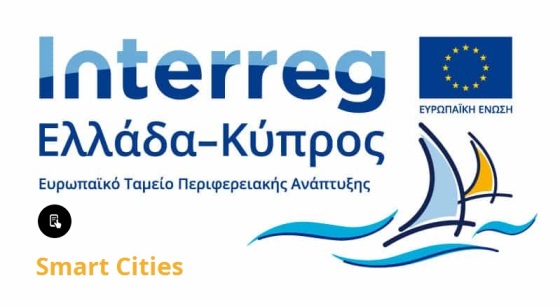 «Προμήθεια και Εγκατάσταση συστήματος για την υποστήριξη των εφαρμογών E- Government  στο Δήμο Χανίων» Παραδοτεο 4.2.1 της πράξης με ακρωνύμιο Smart Cities στο πλαίσιο του Προγράμματος Συνεργασίας INTERREG V-A «Ελλάδα - Κύπρος 2014 -2020»  CPV :  48810000-9 (Συστήματα πληροφόρησης)ΑΠΑΙΤΗΣΕΙΣ-ΤΕΧΝΙΚΕΣ ΠΡΟΔΙΑΓΡΑΦΕΣΔεκέμβριος 2018, Χανιά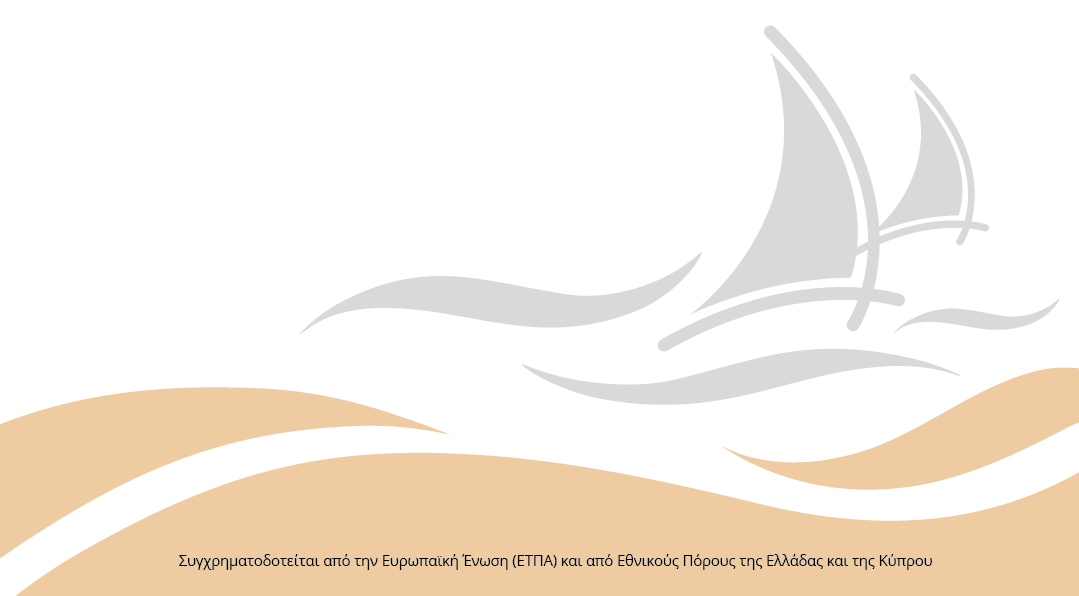 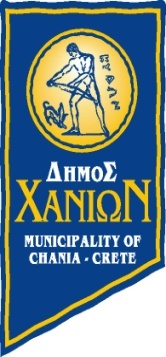 ΕΛΛΗΝΙΚΗ ΔΗΜΟΚΡΑΤΙΑΝΟΜΟΣ ΧΑΝΙΩΝ                                                                    ΔΗΜΟΣ ΧΑΝΙΩΝ                                                                       Δ/ΝΣΗ ΠΡΟΓΡΑΜΜΑΤΙΣΜΟΥ, ΟΡΓΑΝΩΣΗΣ ΚΑΙ ΠΛΗΡΟΦΟΡΙΚΗΣΤΜΗΜΑ ΤΕΧΝΟΛΟΓΙΩΝ ΠΛΗΡΟΦΟΡΙΚΗΣ ΚΑΙ ΕΠΙΚΟΙΝΩΝΙΩΝΤαχ.Δ/νση: Κυδωνίας 29, Τ.Κ. 73135 Πληροφορίες: Γεώργιος ΦραγκιαδάκηςΤηλέφωνο: 28213 41755 Fax: 28210 93300  e-mail:gfrag@chania.grΑΠΑΙΤΗΣΕΙΣ-ΤΕΧΝΙΚΕΣ ΠΡΟΔΙΑΓΡΑΦΕΣ για την «Προμήθεια και Εγκατάσταση συστήματος για την υποστήριξη των εφαρμογών E- Government  στο Δήμο Χανίων» Παραδοτεο 4.2.1 της πράξης με ακρωνύμιο Smart Cities στο πλαίσιο του Προγράμματος Συνεργασίας INTERREG V-A «Ελλάδα - Κύπρος 2014 -2020»  Α. ΕΓΚΡΙΤΙΚΕΣ ΑΠΟΦΑΣΕΙΣ ΕΡΓΟΥ - ΝΟΜΟΘΕΣΙΑ : Σε συνέχεια των κάτωθι, ο  Δήμος Χανίων συμμετέχει στην πράξη Ανάπτυξη εφαρμογών έξυπνης πόλης σε Δήμους της Κύπρου, της Κρήτης και του Βορείου Αιγαίου” με ακρωνύμιο “Smart Cities” :Της υπ’αριθμ.304881-ΥΔ1244/6-4-2016 Κοινής Υπουργικής Απόφασης Συστήματος Διαχείρισης και Ελέγχου των Προγραμμάτων Συνεργασίας του Στόχου «ΕΥΡΩΠΑΪΚΗ ΕΔΑΦΙΚΗ ΣΥΝΕΡΓΑΣΙΑ».Της με αρ. πρωτ. 134453/23-12-2015 Κ.Υ.Α. (Φ.Ε.Κ. 2857/τ. Β΄/28-12-2015) «Ρυθμίσεις για τις πληρωμές των Δαπανών του Προγράμματος Δημοσίων Επενδύσεων – ΠΔΕ (Τροποποίηση και αντικατάσταση της Κ.Υ.Α. 46274/26-9-2014 (Φ.Ε.Κ. 2573/τ. Β΄)»Των σχετικών αποφάσεων της Επιτροπής Παρακολούθησης του  Προγράμματος Συνεργασίας Interreg V-A Ελλάδα – Κύπρος 2014-2020 κατά την 3η (22-3-17) και 4η συνεδρίαση (14-9-17) για την έγκριση του φυσικού αντικειμένου της πράξης και του προϋπολογισμού της αντίστοιχα. Του Εγκεκριμένου Τεχνικού Δελτίου της πράξης «Smart Cities»Της 628/2017, 2-10-2017 (ΨΠΡΓΩΗ5-Β4Θ) απόφασης του ΔΣ Χανίων, με θέμα την: Έγκριση υλοποίησης της πράξης “Ανάπτυξη εφαρμογών έξυπνης πόλης σε Δήμους της Κύπρου, της Κρήτης και του Βορείου Αιγαίου” με ακρωνύμιο “Smart Cities” στο πλαίσιο το προγράμματος συνεργασίας INTERREGV-A “Ελλάδα-Κύπρος 2014-2020” Της από  10/10/17 υπογεγραμμένης Συμφωνίας Εταιρικής Σχέσης (Σ.Ε.Σ.) μεταξύ των εταίρων της πράξης με ακρωνύμιο “Smart Cities”, Δήμου Πάφου (Κύριος δικαιούχος), Δήμου Χανίων και Δήμου Λέσβου (Δικαιούχοι),   Της 457/12-10-2017 (ΑΔΑ: 9ΩΞΝΩΗ5-8ΡΤ) απόφασης του Δημάρχου Χανίων, για την ομάδα έργου της πράξης: «Ανάπτυξη εφαρμογών έξυπνης πόλης σε Δήμους της Κύπρου, της Κρήτης και του Βορείου Αιγαίου” με ακρωνύμιο «Smart Cities». Της με  αρ. πρωτ. 1023 (25-10-2017) έγκρισης της επιτροπής του άρθρου4 παρ. 2β του Ν 3345/2005 του ΥΠΕΣ περί συμμετοχής του Δήμου Χανίων στο πρόγραμμα Ανάπτυξη εφαρμογών έξυπνης πόλης σε Δήμους της Κύπρου, της Κρήτης και του Βορείου Αιγαίου” με ακρωνύμιο “Smart Cities.Της σύμβασης Χρηματοδότησης της πράξης «Smart Cities», 20-11-2017, μεταξύ του κύριου δικαιούχου της πράξης Δήμου Πάφου και της Ειδικής Υπηρεσίας Διαχείρισης Ε.Π του Στόχου «Ευρωπαϊκή Εδαφική Συνεργασία» του Υπουργείου Οικονομίας και Ανάπτυξης που ενεργεί ως Δ.Α του Προγράμματος Συνεργασίας Interreg V-A Ελλάδα – Κύπρος 2014-2020, (διαβίβαση με το υπ. αριθμ 302304/ΥΔ 4672 – 24/11/2017) Της υπ.αριθμ. 139728 /19-12-17 (ΑΔΑ ΩΓΔΛ465ΧΙ8-5ΔΠ) απόφασης του αναπληρωτή Υπουργού Οικονομίας και Ανάπτυξης, που αφορά την ένταξη στο ΠΔΕ 2017, στη ΣΑΕΠ-102/6, του έργου με ονομασία  SMART CITIES - Ανάπτυξη εφαρμογών έξυπνης πόλης σε Δήμους της Κύπρου, της Κρήτης και του Βορείου Αιγαίου” –Δήμος Χανίων με κωδικό/MIS 2017ΕΠ10260014 από συγχρηματοδότηση της Ευρωπαϊκής Ένωσης (ΕΤΠΑ) και εθνικούς πόρους της Ελλάδας και της Κύπρου στο πλαίσιο της του Προγράμματος Συνεργασίας INTERREG V-A Ελλάδα-Κύπρος 2014-2020Την υπ.αριθμ. 69676 /27-16-18 (ΑΔΑ Ψ0ΧΨ465ΧΙ8-8E3) απόφασης του αναπληρωτή Υπουργού Οικονομίας και Ανάπτυξης, που αφορά την ένταξη στο ΠΔΕ 2018, στη ΣΑΕΠ-102/6, του έργου με ονομασία  SMART CITIES - Ανάπτυξη εφαρμογών έξυπνης πόλης σε Δήμους της Κύπρου, της Κρήτης και του Βορείου Αιγαίου” –Δήμος Χανίων με κωδικό/MIS 2017ΕΠ10260014 από συγχρηματοδότηση της Ευρωπαϊκής Ένωσης (ΕΤΠΑ) και εθνικούς πόρους της Ελλάδας και της Κύπρου στο πλαίσιο της του Προγράμματος Συνεργασίας INTERREG V-A Ελλάδα-Κύπρος 2014-2020Την από  14-11-2018 (53914/14-11-2018 ) αναπροσαρμογή του προϋπολογισμού μεταξύ παραδοτέων του Δήμου Χανίων έως 10% σε σχέση με την αρχική αίτηση υποβολής για την πράξη “Smart cities” Ιnterreg VA Ελλάδα Κύπρος 2014-2020.Της υπ’ αριθμ. 110427/ΕΥΘΥ/1020/1-11-2016 (3521/Τεύχος Β΄/1-11-2016, ΦΕΚ) Απόφαση του ΥΠ.ΟΙΚ με θέμα: Την τροποποίηση και αντικατάσταση της υπ' αριθ. 81986/ΕΥΘΥ712/31.07.2015 (ΦΕΚ Β' 1822) Υπουργικής Απόφασης «Εθνικοί κανόνες επιλεξιμότητας δαπανών για τα προγράμματα του ΕΣΠΑ 2014 - 2020 - Έλεγχοι νομιμότητας δημοσίων συμβάσεων συγχρηματοδοτούμενων πράξεων ΕΣΠΑ 2014-2020 από Αρχές Διαχείρισης και Ενδιάμεσους Φορείς - Διαδικασία ενστάσεων επί των αποτελεσμάτων αξιολόγησης πράξεων.Της Υπ’αριθμ.304881-ΥΔ1244/6-4-2016 Κοινής Υπουργικής Απόφασης Συστήματος Διαχείρισης και Ελέγχου των Προγραμμάτων Συνεργασίας του Στόχου «ΕΥΡΩΠΑΪΚΗ ΕΔΑΦΙΚΗ ΣΥΝΕΡΓΑΣΙΑ».Του Οδηγού του Προγράμματος – Έργου για το Πρόγραμμα  Συνεργασίας INTERREG V-A ΕΛΛΑΔΑ-ΚΥΠΡΟΣ 2014-2020, διαθέσιμου στη σελίδα του προγράμματος: http://www.greece-cyprus.gr  Των σχετικών κατευθύνσεων τις Κοινής Γραμματείας του Προγράμματος Συνεργασίας INTERREG V-A ΕΛΛΑΔΑ – ΚΥΠΡΟΣ 2014-2020, διαθέσιμου στη σελίδα του προγράμματος: http://www.greece-cyprus.gr  Των σχετικών διατάξεων του Ν. 3463/06 «Δημοτικός και Κοινοτικός Κώδικας.Των σχετικών διατάξεων του Ν.3852/2010 «Νέα Αρχιτεκτονική της Αυτοδιοίκησης και της Αποκεντρωμένης Διοίκησης – Πρόγραμμα Καλλικράτης.Β. ΣΥΝΤΟΜΗ ΠΕΡΙΓΡΑΦΗ ΤΗΣ ΠΡΑΞΗΣ SMART CITIESΣκοπός της πράξης «Smart Cities» είναι η ανάπτυξη εφαρμογών και δράσεων με την χρήση ΤΠΕ ώστε να μπορούν οι Δήμοι να ανταπεξέλθουν στις νέες προκλήσεις που αφορούν την βελτίωση της αλληλεπίδρασης Δήμου και δημοτών, διαμορφώνοντας παράλληλα ένα ελκυστικό περιβάλλον για επιχειρήσεις, επισκέπτες και φορείς. Γενικός στόχος της Πράξης είναι η δημιουργία συνθηκών συνεργασίας «έξυπνων πόλεων» μεταξύ των Δήμων Πάφου, Χανίων και Λέσβου όπου με την χρήση σύγχρονων τεχνολογιών θα αναπτυχθούν συστήματα αλληλεπίδρασης πρωτίστως των Δήμων με τους δημότες, και έπειτα με τις επιχειρήσεις και τους επισκέπτες τους. Επιμέρους στόχοι της Πράξης είναι:Η ανάπτυξη εφαρμογών ηλεκτρονικής δημοκρατίας και συμμετοχής, Η συλλογή και ψηφιοποίηση υλικού φυσικού, πολιτιστικού, τουριστικού ενδιαφέροντος,Η ανάπτυξη εφαρμογών τουριστικής προβολής, Η συνεργασία των Δήμων στους παραπάνω τομείς κ.αΜε την επίτευξη των παραπάνω στόχων θα διαμορφωθεί ένα ελκυστικό περιβάλλον για επιχειρήσεις, επισκέπτες και φορείς το οποίο θα συμβάλλει στην ανάπτυξη της επιχειρηματικής δραστηριότητας και στη βελτίωση του επίπεδου ζωής των πολιτών, οι οποίοι θα λειτουργήσουν ως παράδειγμα για τις περιφέρειες τους. Στην Πράξη συμμετέχουν ο Δήμος Πάφου, ως Κύριος Δικαιούχος, ο Δήμος Χανίων – Δικαιούχος 2 και ο Δήμος Λέσβου – Δικαιούχος 3.Ο συνολικός προϋπολογισμός του έργου ανέρχεται στις 643.000,00€, και συγχρηματοδοτείται από το Ευρωπαϊκό Ταμείο Περιφερειακής Ανάπτυξης (ΕΤΠΑ) κατά 85% και Εθνικούς Πόρους της Ελλάδας και της Κύπρου κατά 15%.Για την επίτευξη των στόχων της πράξης και σύμφωνα με το εγκεκριμένο τεχνικό δελτίο ο Δήμος Χανίων οφείλει να υλοποιήσει μία σειρά από δράσεις, συνολικού προϋπολογισμού 136.400€ μέσα από συγκεκριμένα Πακέτα Εργασίας και Παραδοτέα. Αυτά αφορούν κυρίως στην εκπόνηση ενός ολοκληρωμένου επιχειρησιακού σχεδίου για την καλύτερη δυνατή ενσωμάτωση εφαρμογών «έξυπνων πόλεων» στο Δήμο Χανίων και ενός στρατηγικού σχεδίου Marketing για τον προσδιορισμό της ταυτότητας των Χανίων (CityMarketing, CityBranding). Επιπλέον θα πραγματοποιηθεί προμήθεια εξοπλισμού για την υποστήριξη των εφαρμογών E- Government που διαθέτει ο Δήμος  Χανίων. Συγκεκριμένα, θα πραγματοποιηθεί προμήθεια ειδικών μηχανημάτων με οθόνες αφής που θα εγκατασταθούν στα ΚΕΠ του Δήμου ώστε με τη βοήθεια των δημοτικών υπαλλήλων να μπορεί να εκφραστεί και να καταγραφεί η γνώμη και οι ανάγκες ειδικών πληθυσμιακών ομάδων των δημοτών και των επισκεπτών της πόλης όπως ηλικιωμένοι, τεχνολογικά αναλφάβητοι, ΑΜΕΑ. κ.α. Επιπλέον, θα παρέχουν ψηφιακό τουριστικό περιεχόμενο, όπως η ψηφιακή περιήγησή στο Δήμο αλλά και ψηφιοποιημένο υλικό Πολιτιστικού και Τουριστικού ενδιαφέροντος μέσα από την κοινή πλατφόρμα που θα αναπτυχθεί. Ειδικότερα, ο Δήμος Χανίων συμμετέχει στα παρακάτω Παραδοτέα με συνολικό προϋπολογισμό ύψους 136.400,00€:1.2.1 Προπαρασκευαστικές ενέργειες1.2.2 Παρακολούθηση, Διαχείριση και Συντονισμός Έργου1.2.3 Τεχνικές Συναντήσεις Έργου1.2.4 Εξωτερικός Ελεγκτής - Διακριβωτής2.2.1 Ημερίδες Πληροφόρησης2.2.2 Έντυπο και Ηλεκτρονικό Υλικό Πληροφόρησης3.2.1 Συλλογή τεκμηρίωση και ψηφιοποίηση υλικού Πολιτιστικού και Τουριστικού ενδιαφέροντος3.2.2 Ψηφιακή Περιήγηση στο Δήμο Χανίων4.2.1 Προμήθεια εξοπλισμού για την υποστήριξη των εφαρμογών E- Government στο Δήμο Χανίων5.2.1 Εκπόνηση επιχειρησιακού σχεδίου για την πλήρη εφαρμογή των δράσεων της "έξυπνης πόλης" στην πόλη των Χανίων5.2.2 Εκπόνηση στρατηγικού σχεδίου Marketing για τον προσδιορισμό της ταυτότητας των  Χανίων (City Marketing, City Branding)6.2.1 Workshop "Έξυπνη Πόλη. Πως η Τοπική Αυτοδιοίκηση μπορεί να ανταπεξέλθει στην πρόκληση"Γ.ΑΝΤΙΚΕΙΜΕΝΟ ΠΡΟΜΗΘΕΙΑΣ –ΠΑΡΑΔΟΤΕΑ Η  παρούσα «Προμήθεια και εγκατάσταση συστήματος για την υποστήριξη των εφαρμογών E- Government  στο Δήμο Χανίων» Παραδοτέο 4.2.1 της πράξης με ακρωνύμιο Smart Cities στο πλαίσιο του Προγράμματος Συνεργασίας INTERREG V-A Ελλάδα - Κύπρος 2014 -2020 , συμπληρώνει τα υπόλοιπα παραδοτέα του Δήμου Χανίων και δημιουργεί ένα «Έξυπνο» σύστημα για την καθημερινή συναλλαγή και αλληλεπίδραση των πολιτών με τις Δημοτικές Υπηρεσίες.Στο Δήμο Χανίων υπάρχει και χρησιμοποιήται με μεγάλα ποσοστά επισκεψιμότητας ειδική διαδικτυακή υπηρεσία καταγραφής προβλημάτων και παραπόνων πολιτών (π.χ. λακκούβες, δημοτικός φωτισμός, καθαριότητα κ.λπ.).  Σε αυτήν μπορούν οι πολίτες να έχουν πρόσβαση μέσω του επίσημου portal του Δήμου Χανίων www.chania.gr αλλά και της ειδικής εφαρμογής για φορητές συσκευές – app «Δημότης Χανίων» (για Android και iOS). Στόχος της παρούσας «προμήθειας και εγκατάσταση συστήματος για την υποστήριξη των εφαρμογών E- Government  στο Δήμο Χανίων» είναι να εξυπηρετήσει  τους πολίτες, κυρίως προχωρημένης ηλικίας, που δεν έχουν τις απαιτούμενες γνώσεις ή τη δυνατότητα πρόσβασης σε Η/Υ προκειμένου να υποβάλουν τα αιτήματα και τα παράπονα στις Δημοτικές Υπηρεσίες μέσω ενός  εύχρηστου πληροφοριακού συστήματος . Αυτά θα τοποθετηθούν σε κατάλληλους δημοτικούς χώρους  π.χ ΚΑΠΗ.Η παρούσα προμήθεια θα αποτελείται από δέκα (10) συστήματα αποτελούμενα από οθόνη αφής σε επιδαπέδια βάση στήριξης τα οποία θα περιέχουν  ειδική webbased εφαρμογή καταγραφής αιτημάτων - παραπόνων και συμμετοχής πολιτών , με απλή και εύχρηστή διαπαφή, η οποία θα διαλειτουργεί με τις υφιστάμενες εφαρμογές του Δήμου Χανίων καθώς και με την εφαρμογή ηλεκτρονικής δημοκρατίας και συμμετοχής του Δήμου Λέσβου που επίσης θα αναπτυχθεί στο πλαίσιο της παρούσας πράξης.  Επιπλέον για την αποτελεσματικότερη χρήση του συστήματος αυτού από πολίτες μη εξοικειωμένους με ψηφιακές τεχνολογίες,  στην παρούσα προμήθεια θα περιλαμβάνεται και ένας (1) ειδικός εκτυπωτής πλαστικών καρτών καθώς και 3000 πλαστικές κάρτες (PVC) που θα δοθούν στα μέλη των ΚΑΠΗ του Δήμου Χανίων.Ειδικότερα το ανωτέρω σύστημα θα πρέπει να περιλαμβάνει τα παρακάτω παραδοτέα:Δ.ΧΡΟΝΟΔΙΑΓΡΑΜΜΑ Το  χρονοδιάγραμμα της προμήθειας θα είναι συνολικά Οκτώ (8) μήνες από την ημερομηνία υπογραφής της σύμβασης, όπου :-Έξι (6) μήνες για την προμήθεια και εγκατάσταση του συστήματος , και-Δύο (2) μήνες για πιλοτική λειτουργία.Για την περίπτωση παράτασης θα ακολουθηθεί η διαδικασία που προβλέπεται στο Ν.4412/2016, ενώ  σε κάθε περίπτωση (εφόσον απαιτείται) θα προηγηθεί η σύμφωνη γνώμη του Κύριου  Δικαιούχου ή/και η  έγκριση της Κ.Γ. του Προγράμματος INTERREG V-A Ελλάδα-Κύπρος 2014-2020.  ΣΤ.ΠΑΡΑΚΟΛΟΥΘΗΣΗ - ΠΑΡΑΛΑΒΗ Η βεβαίωση καλής εκτέλεσης της προμήθειας θα πραγματοποιείται. από τα αρμόδια όργανα του Δήμου Χανίων κατόπιν σχετικής βεβαίωσης του υπευθύνου του Δήμου Χανίων για την πράξη ς Smart Cities  Κατά τη διάρκεια υλοποίησης, ο Ανάδοχος υποχρεούται να συνεργάζεται και να συμμορφώνεται με τις υποδείξεις του υπευθύνου και της ομάδας που έχει οριστεί για την Υλοποίηση της Πράξης με τίτλο: Ανάπτυξη εφαρμογών έξυπνης πόλης σε Δήμους της Κύπρου, της Κρήτης και του Βορείου Αιγαίου» με ακρωνύμιο «Smart Cities» στο πλαίσιο του Προγράμματος Συνεργασίας INTERREGV-A «Ελλάδα - Κύπρος 2014 -2020.  Μη συμμόρφωσή οδηγεί σε λύση της σύμβασης.Η παραλαβή δύναται να πραγματοποιηθεί  και τμηματικά σε δυο Φάσεις ως εξής:Φάση  Α)  Παραδοτέο 1. Σύστημα με οθόνη αφής σε επιδαπέδια βάση στήριξης, τεμάχια 10 και  Παραδοτέα 2,3 Έγχρωμος εκτυπωτής πλαστικών καρτών τεμάχια 1 και λευκές πλαστικές κάρτες τεμάχια 3000Φάση Β) Παραδοτέο 4, Ανάπτυξη , εγκατάσταση εκπαίδευση και πιλοτική λειτουργία εφαρμογής καταγραφής αιτημάτων - παραπόνων και συμμετοχής πολιτώνΖ.ΠΡΟΫΠΟΛΟΓΙΣΜΟΣ  – ΤΡΟΠΟΣ ΠΛΗΡΩΜΗΣΟ εκτιμώμενος προϋπολογισμός για την «προμήθεια και εγκατάσταση συστήματος για την υποστήριξη των εφαρμογών E- Government  στο Δήμο Χανίων» Παραδοτέο 4.2.1 της πράξης με ακρωνύμιο Smart Cities στο πλαίσιο του Προγράμματος Συνεργασίας INTERREG V-A Ελλάδα - Κύπρος 2014 -2020 ανέρχεται στο ποσό των 18.549€ χωρίς ΦΠΑ ήτοι 23.000€ συμπεριλαμβανομένου του αναλογούντος Φ.Π.Α Η πληρωμή του αναδόχου δύναται να πραγματοποιηθεί και τμηματικά σύμφωνα με τις αντίστοιχες Φάσεις ως εξής:ΠαραδοτέοΠοσότηταΤεχνικά ΧαρακτηριστικάΤεχνικά Χαρακτηριστικά1) Σύστημα με οθόνη αφής σε επιδαπέδια βάση στήριξης10Επεξεργαστής:	Επεξεργαστής της οικογένειας Intel Core i3 ή ισοδύναμο, Συχνότητα  >= 3.6 GHz, cache>= 6ΜΒ , 4 cores 1) Σύστημα με οθόνη αφής σε επιδαπέδια βάση στήριξης10ΜνήμηΤουλάχιστον 4GB (1x4GB) DDR4 2666 SODIMM Memory1) Σύστημα με οθόνη αφής σε επιδαπέδια βάση στήριξης10Σκληρός Δίσκος Τουλάχιστον 500GB 7200 RPM SATA 2.5 1st HDD1) Σύστημα με οθόνη αφής σε επιδαπέδια βάση στήριξης10ΟθόνηΤουλάχιστον 23,8" Full HD, IPS widescreen WLED backlit anti-glare Touch Screen1) Σύστημα με οθόνη αφής σε επιδαπέδια βάση στήριξης10ΟδηγόςΤουλάχιστον DVD-Writer1) Σύστημα με οθόνη αφής σε επιδαπέδια βάση στήριξης10Θύρες Τουλάχιστον:1x headset connector,1x audio-out, 1x DisplayPort 1.2,1x power connector ,1x RJ-45, 2x USB 3.1 Gen 1,1x USB 3.1 Gen 2,1x USB 3.1 Type-C Gen 11) Σύστημα με οθόνη αφής σε επιδαπέδια βάση στήριξης10Κάμερα Web Τουλάχιστον 2MP full HD pop-up webcam 1) Σύστημα με οθόνη αφής σε επιδαπέδια βάση στήριξης10Λειτουργικό σύστημαMicrosoft Windows 10 Home 64-bit OS1) Σύστημα με οθόνη αφής σε επιδαπέδια βάση στήριξης10ΕγγύησηΤουλάχιστον 5 έτη από την κατασκευάστρια εταιρεία1) Σύστημα με οθόνη αφής σε επιδαπέδια βάση στήριξης10Επιδαπέδια βάση στήριξηςΎψος: τουλάχιστον 1,2 μ.Βάρος: μικρότερο από 15 κιλά2) Έγχρωμος εκτυπωτής πλαστικών καρτών 1Όψεις Εκτύπωσης: Μονή Όψη2) Έγχρωμος εκτυπωτής πλαστικών καρτών 1Ταχύτητα Έγχρωμης Εκτύπωσης: Τουλάχιστον 120 κάρτες/ώρα2) Έγχρωμος εκτυπωτής πλαστικών καρτών 1Ταχύτητα Μονόχρωμης Εκτύπωσης: Τουλάχιστον 500 κάρτες/ώρα2) Έγχρωμος εκτυπωτής πλαστικών καρτών 1Σύνδεση: USΒ (και 10/100 Ethernet προαιρετικά)2) Έγχρωμος εκτυπωτής πλαστικών καρτών 1Χωρητικότητα Τροφοδότη:Τουλάχιστον 100 κάρτες2) Έγχρωμος εκτυπωτής πλαστικών καρτών 1 Χωρητικότητα Καρτοσυλλέκτη: Τουλάχιστον 45 κάρτες2) Έγχρωμος εκτυπωτής πλαστικών καρτών 1 Εγγύηση: Τουλάχιστον 2 έτη2) Έγχρωμος εκτυπωτής πλαστικών καρτών 1ΜελανοταινίαΈγχρωμη 200 όψεωνΕγγύησηΤουλάχιστον 2 έτη3) Λευκές πλαστικές κάρτες 3000Τύπου PVC εκτυπώσιμες4)Ανάπτυξη , εγκατάσταση, εκπαίδευση  και πιλοτική λειτουργία εφαρμογής καταγραφής αιτημάτων - παραπόνων και συμμετοχής πολιτών1-Web based-Διαβαθμισμένη πρόσβαση-Απλό- Εύχρηστο interface-Διαλειτουργικότητα με τις e-υπηρεσίες του www.chania .gr και του app Δημότης Χανίων-Διαλειτουργικότητα με την εφαρμογή ηλεκτρονικής δημοκρατίας και συμμετοχής του Δήμου Λέσβου που θα αναπτυχθεί στα πλαίσια της παρούσας πράξης Smart Cities.-Log χρηστών και μέσω ανάγνωσης πλαστικής κάρτας-Εγκατάσταση στα 10 συστήματα με οθόνη αφής σε επιδαπέδια βάση στήριξης-Εκπαίδευση των διαχειριστών της εφαρμογής.-Πιλοτική  λειτουργίαΦάση ΠαραδοτέοΚατηγ.Ποσότ.Κόστος(χωρίς ΦΠΑ)Σύνολο χωρίς ΦΠΑΦΠΑ Σύνολο με ΦΠΑΑ1. Σύστημα με οθόνη αφής σε επιδαπέδια  βάση στήριξης,Τμχ101.220 €12.200 €2.928 €15.128 €2.Έγχρωμος εκτυπωτής πλαστικών καρτώνΤμχ11.000€1.000 €240 €1.240 €3. Λευκές πλαστικές κάρτεςΤμχ30000,18 €540 €129,60 €669,60 €Σύνολο Φάσης Α13.740 €17.037,60 €Β4, Ανάπτυξη , εγκατάσταση εκπαίδευση και πιλοτική λειτουργία εφαρμογής καταγραφής αιτημάτων - παραπόνων και συμμετοχής πολιτώνΑ.Μ31.602,79€4.808,38€1.154,02 €5.962.40 €Σύνολο Φάσεων Α-Β18.548,38 €23.000 €ΘΕΩΡΗΘΗΚΕ ΣΥΝΤΑΧΘΗΚΕΣΕΒΑΣΤΗ ΠΟΛΥΧΡΟΝΑΚΗΠΕ ΠΛΗΡΟΦΟΡΙΚΗΣΠΡΟΪ/ΝΟΣ Δ/ΝΣΗΣΠΡΟΓΡΑΜΜΑΤΙΣΜΟΥ ΟΡΓΑΝΩΣΗΣ & ΠΛΗΡΦΟΡΙΚΗΣΓΕΩΡΓΙΟΣ ΦΡΑΓΚΙΑΔΑΚΗΣΠΕ ΠΛΗΡΟΦΟΡΙΚΗΣ  ΜΗΧΑΝΙΚΟΣ Η/ΥΠΡΟΙΣΤΑΜΕΝΟΣ  ΤΜΗΜΑΤΟΣΤΕΧΝΟΛΟΓΙΩΝ, ΠΛΗΡΟΦΟΡΙΚΗΣΚΑΙ ΕΠΙΚΟΙΝΩΝΙΩΝ